ANEXO Nº 03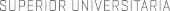 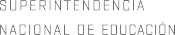 FORMATO DE REGISTRO DE TRABAJOS DE INVESTIGACIÓN PARA TRÁMITE DE RECONOCIMIENTOFecha (dd/mm/aa):Datos del autorDatos del trabajo de investigaciónPublicación de su trabajo de investigación en el Repositorio Digital RENATI de la SUNEDU______________________________________(Nombre y Firma)AutorGRADO ACADÉMICO O TÍTULO PROFESIONAL(Indicar con una X)Doctor(a)MaestríaTítulo de Segunda EspecialidadTítulo ProfesionalBachillerUNIVERSIDAD O INSTITUCIÓN DONDE OBTUVO EL GRADO ACADÉMICO O TÍTULO PROFESIONALFACULTAD / CARRERA, ESCUELA O PROGRAMAPAÍSCORREO ELECTRÓNICOTeléfono:INDICAR SI LOS ESTUDIOS FUERON REALIZADOS EN EL MARCO DE UNA BECA (marcar con una x)SÍNOINDICAR NOMBRE DE LA BECA:TÍTULO DEL TRABAJO (Inglés)TÍTULO DEL TRABAJO (Si fuera otro idioma)TÍTULO DEL TRABAJO (Castellano)ÁREA DE CONOCIMIENTO(Indicar con una X)HumanidadesCiencias NaturalesCiencias Médicas y de SaludÁREA DE CONOCIMIENTO(Indicar con una X)Ingeniería y TecnologíaCiencias AgrícolasCiencias SocialesOBJETIVO DEL TRABAJO (Castellano) :OBJETIVO DEL TRABAJO (Inglés) :RESUMEN DEL TRABAJO (máximo 200palabras y en castellano)PALABRAS CLAVE:(mínimo tres y máximo siete)TIPOS DE ACCESO A SU INVESTIGACIÓN(Indicar con una X)Acceso abiertoAcceso restringidoJUSTIFICACIÓN(Si en caso eligió la opción restringido)